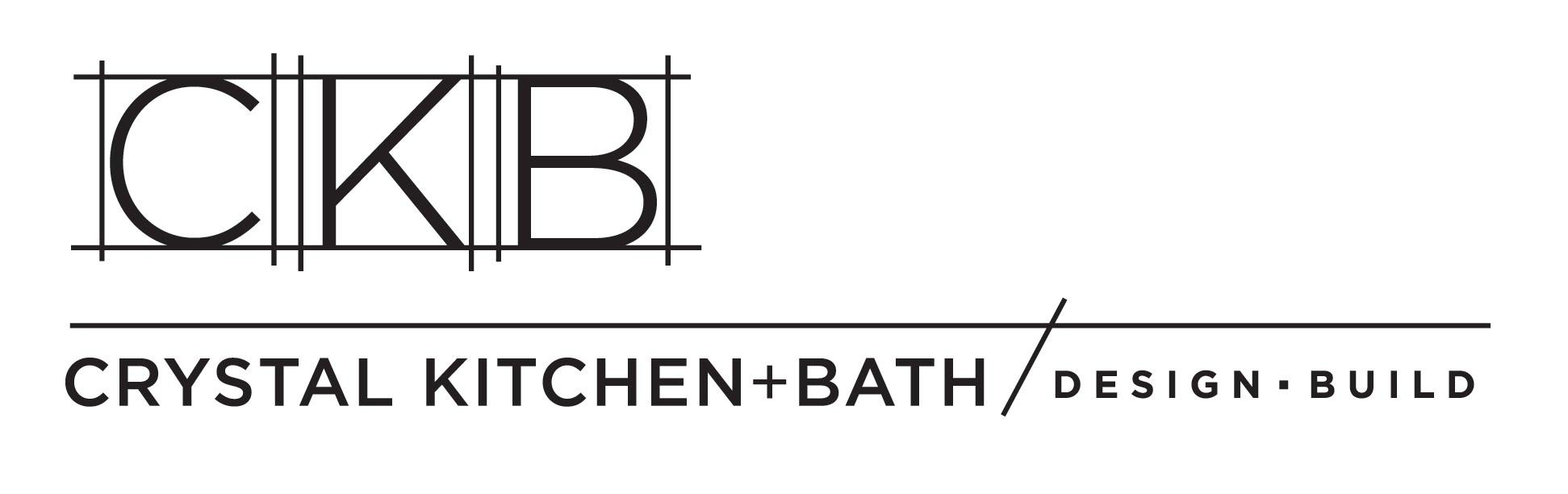 3620 Winnetka Ave N, Crystal, MN 55427, 763-544-5950, www.crystalkitchen.comBathroom Design Questionnaire FormGeneral Information Date_______________________________________________________________Name______________________________________________________________Address____________________________________________________________City/ State/ Zip_______________________________________________________Home Phone_________________________________________________________Work Phone_________________________________________________________Cell Phone__________________________________________________________E-Mail_____________________________________________________________Industry Partners (Contractor/ Architect/ Designer)__________________________Which of our services are you interested in CKC providing:  ☐carpentry ☐sheetrock   ☐electrical    ☐plumbing    ☐HVAC    ☐cabinetry  ☐counter tops   ☐appliances   ☐lighting    ☐flooring  ☐other______________ How did you hear of Crystal Kitchen Center? _______________________________Start or Completion date________________________________________________Age of home_________________________________________________________Style of home________________________________________________________How long do you plan on living in this home? _______________________________What is your budget? ___________________________________________________Family and LifestyleType of bathroom:  ☐ Master ☐Powder ☐Main ☐Kids ☐Other___________☐¾ Bath ☐Full Bath ☐HalfWho will use the bath? _________________________________________________ What do you dislike about your current bathroom? ___________________________What do you like about your current bathroom? ______________________________Secondary activities: ☐Laundry ☐Computer/Study Desk ☐TV ☐Closet   ☐Exercise space (see below for more details)Are there any physical limitations? ☐Yes ☐No If so, what? ___________________________________________________________________(see section at bottom)Features Desired☐In-Floor heat☐Solar Tube ☐Skylight☐Fireplace ☐gas ☐wood☐Morning Bar: ☐beverage center with refrigerator ☐coffee maker☐PhoneStorage:☐Waste basket				☐Tilt out sink front☐Linen storage				☐Drawer dividers☐Roll out shelves			☐Magazine Rack☐Glass doors				☐Hamper☐Open shelves				☐Scale☐Other________________________________________________________FixturesNumber of sinks_________________________________________________☐Lav-under counter   ☐Lav-integral    ☐Vessel ☐Pedestal☐Faucet:  ☐single handle ☐two handles☐Toilet:  ☐comfort height ☐elongated ☐round   ☐Bidet ☐Urinal ☐Bathtub: ☐standard ☐whirlpool ☐soaking ☐air bubbles Tub size________________________________________________________☐Tub faucet____________________________________________________☐Shower Enclosure: ☐Door ☐Shower rod/curtain ☐Walk-in☐Tub/shower walls ☐Tile ☐Solid Surface ☐Other ☐Shower head: ☐Single ☐Multi-head   ☐Hand held   ☐Adjustable bar☐Steam shower ☐Sauna ☐Mirror preference ☐Non-framed ☐Framed☐Medicine Cabinet ☐In-wall ☐Counter cabinet☐Towel Bars, quantity? _______________________☐Hooks, quantity? ___________________________ ☐Shampoo shelves ☐niches  ☐Grab Bars, quantity? ________________________☐Paper Holder ☐Soap Dispenser ☐Other_______________________________________________________Design and StyleStyle of new bathroom: ☐Contemporary ☐Traditional ☐Transitional                   ☐Rustic ☐Other_____________________________________________________Color Preferences______________________________________________________Have you collected of photos or notes of ideas?  ☐Yes ☐No If so, please share.List of priorities	1.________________________________________________________________	2.________________________________________________________________	3.________________________________________________________________If the design could be improved, would you be willing to make structural changes?(walls, windows, doorways) ☐Yes  ☐NoCabinets or special storage preference _____________________________________Counter Top Preference________________________________________________Backsplash Preference_________________________________________________Flooring Preference____________________________________________________Lighting Preference____________________________________________________Decorative Surfaces (walls, ceiling) Preference______________________________Circle 3 words to describe your new bathroom?Some of our descriptive words…Closet/Dressing Area☐Hanging rod ☐double ☐single How many feet? ____________☐Shelves, How many feet? __________________☐Drawers, How many? _____________________☐Shoe Racks, How many pairs? _______________☐Belt ☐Tie ☐Scarf rack☐Safe size? ____________☐Ironing Board ☐steamer ☐iron☐Jewelry☐Hamper  Home Audit for Independence☐Health Care Professional:___________________________________☐Wheel Chair ☐Walker☐Grab Bars, which rooms?___________________________________☐Curb-less shower☐Fold-up shower door☐Walk-in bath tub ☐bath lift☐Tub with cut-away step☐Comfort height toilet☐Adjustable hand held shower bar☐Shower seat ☐Hand Rail☐Threshold☐Ramps☐Other___________________________________________________AiryBoldBrightCalmingCheeryClassicCleanComfortableColorfulCoolCountryCozyCasualClutteredCrispContemporaryDynamicDarkDifferentDramaticEthnicExoticEnergeticDistinguishedEclecticEasyElegantExcitingFeminineFormalFreshFriendlyGrandFunGraciousHappyInformalInvitingLightHumorousLived-inOpenMasculineModernNaturalPersonalPrettyMysteriousPowerfulQuietRefreshingRelaxingRomanticRusticRichPamperingSensualSoftSereneSimpleSparseStableStylishSophisticatedStrikingWarmTailoredTimelessTropicalTranquilUniqueTraditionalVibrantWowWhimsicalYouthfulZen